Nagyrécsei Közös Önkormányzati Hivatal jegyzője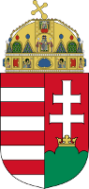 	Cím: 8756 Nagyrécse, Kossuth L. u. 48.	Tel: (93) 371 001, E-mail: jegyzo@nagyrecse.hu Tájékoztatóhelyi iparűzési adó bevezetéséről NAGYRÉCSENagyrécse Községi Önkormányzat képviselő-testülete – mérlegelve a helyi adókról szóló 1990. évi C. törvényben (a továbbiakban: Htv.) biztosított lehetőségeket – a helyi adókról szóló 14/2019.(XI.15.) számú önkormányzati rendeletével (3.§) 2020. január 1. napjától bevezeti Nagyrécse településen a helyi iparűzési adót határozatlan időre.Az új adóval kapcsolatos legfontosabb szabályokat a Htv., az adózás rendjéről szóló 2017. évi CL. Törvény (Art.), továbbá a adóigazgatási rendtartásról szóló 2017. évi CLI. törvény határozza meg.Iparűzési bejelentkezési, változás bejelentési, bevallási nyomtatványt azoknak kell benyújtaniuk, akik/amelyek az iparűzési adó alanyának minősülnek és a székhelyük, telephelyük szerinti települési önkormányzat az iparűzési adót bevezette. Az iparűzési adó alanya a Htv. 52. § 26. pontja szerinti vállalkozó. Adóalanynak tekintendők a gazdasági tevékenységet saját nevükben és kockázatukra haszonszerzés céljából, üzletszerűen végző ■ egyes - vállalkozási tevékenységet végző - magánszemélyek, ■ jogi személyek, ideértve a felszámolás vagy végelszámolás alatt lévő jogi személyeket is,■ az egyéni cégek, az egyéb szervezetek, ideértve a felszámolás vagy végelszámolás alatt lévő egyéni cégeket, egyéb szervezeteket.A bevallásbenyújtási kötelezettség teljesítésének módja: Az adóbevallás benyújtható közvetlenül a székhely, telephely szerinti önkormányzati adóhatósághoz elektronikus úton.Az iparűzési adóbevallás az állami adóhatóságon keresztül is – kizárólag elektronikus úton – benyújtható [Htv. 42/D. §]. Az állami adóhatóság útján történő elektronikus bevallásbenyújtás esetén meghatalmazás csatolására nincs szükség. A helyi iparűzési adóbevallást magyar nyelven, forintban kell elkészíteni.Az önkormányzati adóhatósághoz benyújtandó adóbevallás időpontja:Az adózónak az állandó jellegű helyi iparűzési tevékenysége után - ha törvény másként nem rendelkezik az adóról az adóévet követő év ötödik hónap utolsó napjáig,az adóelőleg-kiegészítésről az adóév utolsó hónapjának huszadik napjáig kell az adóbevallást benyújtani.Az adózónak az ideiglenes jellegű iparűzési tevékenysége utáni adóról a tevékenysége    befejezése napját követő hónap tizenötödik napjáig kell az adóbevallást teljesíteni.Az önkormányzati adóhatósághoz teljesítendő befizetések:1. Az adózó az állandó jellegű helyi iparűzési tevékenység utáni adóbanaz adóelőlegét az adóév harmadik hónapjának tizenötödik napjáig, valamint kilencedik hónapjának tizenötödik napjáig fizeti meg;az adóelőleg-kiegészítés összegét az adóév utolsó hónapjának huszadik napjáig fizeti meg;a megfizetett adóelőleg és adóelőleg-kiegészítés, valamint az adóévre megállapított adó pozitív különbözetét az adóévet követő év ötödik hónapjának utolsó napjáig fizeti meg, illetve a túlfizetést ettől az időponttól igényelheti vissza.2. Az adózó az ideiglenes jellegű helyi iparűzési tevékenysége utáni adót a tevékenység befejezése napját követő hónap tizenötödik napjáig fizeti meg.Nagyrécse Községi Önkormányzat képviselő-testületének a helyi adókról szóló 14/2019.(XI.15.) számú önkormányzati rendeletének 3.§-a alapján:(1) Az állandó jelleggel végzett iparűzési tevékenység estén az adó évi mértéke  az adóalap           1 %-a.(2) Ideiglenes jelleggel végzett iparűzési tevékenység esetén az adó mértéke naptári naponként 2.000 Ft.A fent leírtak alapján kérjük, hogy adózói kötelezettségének a törvények, valamint a helyi adórendelet alapján tegyen eleget.